Sincerely,
2021 “Breakfast with Santa”Rotary Club of Georgetown – Sun CityFor more information:  info@sctrotary.com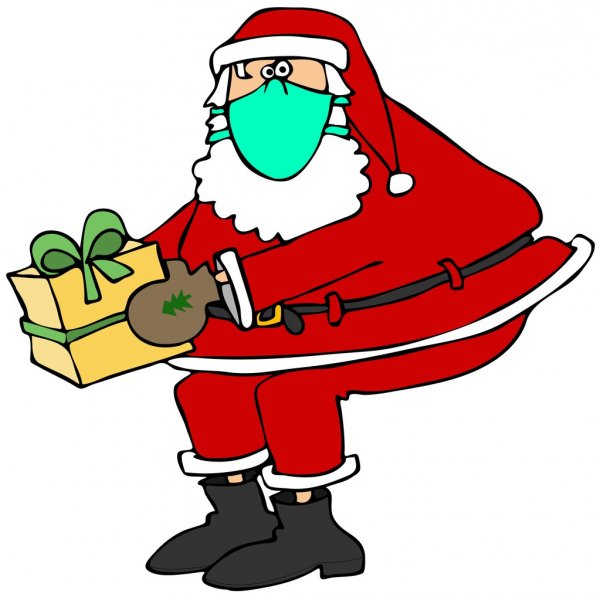 